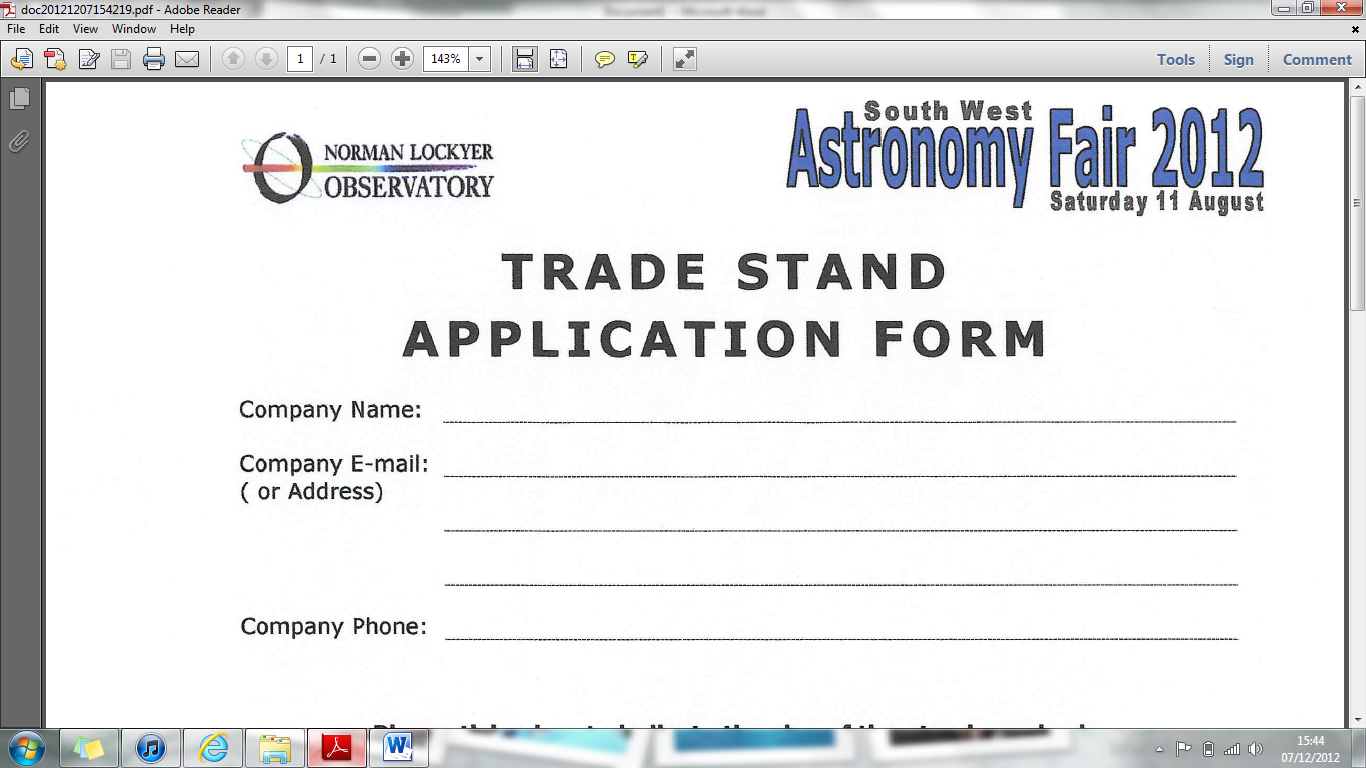 Southwest Astronomy Fair Saturday 29th June 2024TRADE  STAND  APPLICATION  FORMCompany Name: …………………….……………………………………………………….……………………Company email: …………………………………………………………………………………………………….and address		        ……………………………………………………………………………………………………		        ……………………………………………………………………………………………………Contact Name and Phone: ...………………………………………………………………………………...Please tick a box to indicate the size of stand required:(please note these sizes are for the floor space you will occupy and not the table-top size)Deposit:		£75 deposit required to secure booking		         Balance:		Must be received by 14th April 2024Payment can be made by bank transfer (preferred) or by cheque. Please make cheques payable to NLOS and return with this form to Kathleen at the address at the end of this form.  (Norman Lockyer Observatory Society;   Sort code: 30-94-36;   Acc. No: 01249940)To help us with our planning please can you supply the following information:Will you require an electrical power supply to your stand?  Yes / NoWill you be bringing a floor based display stand (which will necessitate you having a stand around the edge of the marquee rather than in the middle)?              Yes / NoPlease Note: These spaces will be allocated on a first come first served basis once full payment has been received.We would also like to ask you whether you would be able to donate a prize to our Astrofair raffle which raises funds for the maintenance of our historic telescopes and planetarium.No we are not able to / Yes we will supply a prize for the NLO rafflePlease can we respectfully request that you do not start to pack up your stand until after our raffle has taken place and the final lecture has commencedWhen you make your full payment please also send your company logo as a jpeg or similar to the email so that we can use it to advertise your attendance at Astrofair on our website			Please sign in box to confirm your application			Date booking confirmed	(NLO Use)	Kathleen Dollery, c/o Norman Lockyer Observatory, Salcombe Hill Road, Sidmouth, Devon EX10 0NYAny queries please contact Kathleen at astrofair@normanlockyer.com Information about traders and speakers will be put on our website as bookings are confirmed and full payment and company logo is received. www.normanlockyer.com/astrofairSingle (2.5 x 3.0 metres approximately)                                                       £150+Double (2.5 x 6.0 metres approximately)                                                       £200